Образовательный маршрут, как способ совместной деятельности родителей с детьми в сети Интернет.Трунова Анна РудольфовнаМАДОУ «Детский сад №56 г.о. Самара»anna.berch@yandex.ruБольшая часть родителей  активно используют сеть Интернет для работы и для досуга и имеют устойчивые навыки пользователей. При этом, как правило, у них отсутствует опыт использования сети Интернет для решения образовательных задач, нет представлений о возможных методических приемах проектирования и организации деятельности ребенка в сети Интернет с целью расширения его кругозора, повышения уровня культуры, мотивации к получению нового знания и навыков самообразования. Опыт не может передаваться «по наследству», если его нет. Отсутствие такого опыта для многих из родителей сегодня и является камнем преткновения, причиной дистанцирования от интересов собственного ребенка. Именно поэтому продуктивным формам взаимодействия с детьми в сети Интернет родителей надо учить. Это направление просветительской деятельности педагога должно стать одним из основных, поскольку, обучая родителей, мы получаем заинтересованных в личностных результатах своих детей партнеров. Целью такого рода культурно-просветительской деятельности педагога является формирование технологической, содержательной и методической готовности родителей к инициированию образовательной и культурно-просветительской деятельности детей в сети Интернет, выполнению роли тьюторов по сопровождению этой деятельности и организации совместной продуктивной деятельности. Но родителям нужны примеры реализации такой образовательной практики, содержащие не только и не столько описание ресурсов, сколько конкретные рекомендации: ЧТО можно с этим ресурсом делать, а самое главное КАК? Важно научить родителей использовать потенциал сети, организовывать совместную деятельность в семейном кругу с помощью компьютера и сети Интернет, чтобы родители и дети стали ближе друг другу, чтобы им вместе было интересно и полезно и с точки зрения получения новых знаний, и с точки зрения приобретаемого социального опыта.Одной из форм решения данной проблемы является разработка образовательных маршрутов для организации совместной образовательной и культурно-просветительской деятельности родителей с детьми в сети Интернет. Что такое образовательный маршрут?Образовательный маршрут (Web-навигатор) – инструктивные материалы и методические рекомендации по организации целенаправленной образовательной или культурно-просветительской деятельности родителей с детьми в сети Интернет обучающего, воспитательного, развивающего или творческого характера; организации семейного досуга с использованием средств и сервисов ИКТ.Каким должен быть образовательный маршрут?Во-первых, прозрачным для родителей – родители должны четко видеть цель, должна быть понятна ключевая идея предлагаемых способов организации совместной продуктивной деятельности в сети Интернет.Во-вторых, он должен иметь четкую сюжетную линию – нельзя ограничиваться перечислением «полезных ссылок». Совместная деятельность родителей с детьми, в большей степени, должна быть направлена на мотивацию к познанию нового и расширению кругозора.В-третьих, серьезные требования предъявляются к педагогическому дизайну, который должен помогать раскрывать содержание и мотивировать к деятельности и родителей, и детей.В-четвертых, с особой осторожностью надо проектировать предметные маршруты, делегируя родителям обучающие функции. Неправильно прокомментированное родителями правило, поставленное произношение, искаженный научный факт и т.п. могут оказаться «медвежьей услугой».Целью педагогического образовательного маршрута является повышение педагогической компетентности родителей, вовлечение их в образовательный процесс и обогащение детско-родительских отношений.Алгоритм разработки педагогического образовательного маршрута совместной деятельности родителей и детей в сети интернет.Разработку и составление образовательного маршрута можно условно разделить на два этапа: подготовительный и основной.Подготовительный этап. На данном этапе в соответствии с выбранной темой педагогом подбирается наглядный или текстовый материал, копируются и подписываются ссылки на сайты. Подготавливаются краткие аннотации к этапам маршрута.Основной этап. На данном этапе практически составляется маршрут: В программе или Microsoft Office Publisher или Microsoft Office Word подбирается или делается шаблон будущего маршрута. Вносится подобранная информация, картинки. Реализация маршрута. Маршрут высылается родителям на электронную почту, размещается на сайте образовательного учреждения и т.п.Практический пример логопедического образовательного маршрута ДВИЖЕНИЯ И РЕЧЬУроки логопеда
Автор идеи:  Трунова Анна Рудольфовна, учитель-логопед МАДОУ «Дутский сад № 56 г.о. Самара»
Возраст: 4-7 лет«Не интеллектуальные преимущества сделали человека властелином над всем живущим, но то, что одни мы владеем руками                                                                              – этим органом всех органов». Джордано БруноУважаемые родители!Этот образовательный маршрут обратит ваше внимание на зависимость развития речевой сферы ребенка от уровня развития его моторной сферы (как общей моторики, так и мелкой моторики пальцев рук), а также подскажет Вам, какие средства можно использовать в домашних условиях для развития этой самой моторики.Чем выше двигательная активность ребенка, тем лучше развивается его речь. Взаимосвязь общей и речевой моторики изучена и подтверждена исследованиями ученых (И.П. Павлов (1951); А.Р. Лурия (1973); А.А. Леонтьев (1999) и др.). Формирование сложных движений происходит при участии речи. И наоборот, точное, динамичное выполнение упражнений для ног, туловища, рук, головы подготавливает совершенствование движений артикуляторных органов – губ, языка, нижней челюсти. Шаг 1. Прочитайте статью.  * (для взрослых) Шаг1. Диагностика.Проверьте уровень развития двигательной сферы вашего ребенка. Это даст возможность правильно спланировать свою работу и узнать степень продвижения  ребенка в речевом развитии. Следуйте данной методике.К сведению:Оригинальный «пальцевый» тест был предложен в конце 90-х годов исследователем – врачом  A.M. Мустафиным для определения «бюджета способностей» ребенка. В чем его суть? Ребенка старше 4-5 лет просят скрестить безымянный палец с мизинцем. «Чем больше безымянный палец охватывает мизинец, тем выше «бюджет» мозга... Так как этому движению ребенок не обучался, то оно является элементарным творческим двигательным актом», - пишет A.M. Мустафин.  	На Западе распространен более простой способ диагностики по руке, выявляющий  сформированность пальцевой координации, без которой невозможно обучение красивому письму. Возьмите одну руку ребенка в свою, обязательно загородив ее своим телом или экраном с отверстием для кисти, и дотрагивайтесь до его пальцев. Попросите на второй руке вытягивать такой же палец, который вы трогаете. Если координация в норме, то трехлетний ребенок правильно определит большой палец, а шестилетний - большой, указательный и мизинец. Средний и безымянный пальцы определят только дети с очень хорошей координацией.Шаг 3. Логоритмика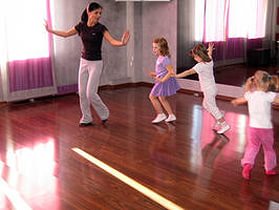 Логоритмика- это активная терапия, построенная на системе физических упражнений ,в основе которой лежит связь между словом(речью),музыкой и движением. Цель логоритмики- преодоление речевых нарушений путем развития. воспитания и коррекции у детей с речевой патологией двигательной сферы в сочетании со словом и музыкой.Логоритмические упражнения можно проводить с ребенком и дома. Посмотрите, как это делается       (нажимайте на картинки)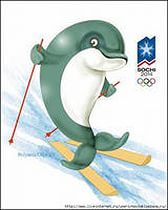 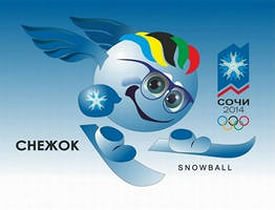 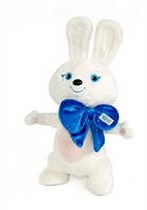 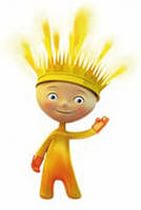 Шаг 4.Пальчиковая гимнастика. 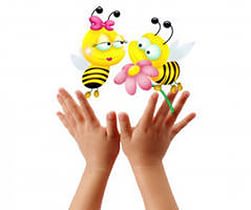 «Пальчиковые игры» - это инсценировка каких-либо рифмованных историй, сказок при помощи пальцев. Доказано, что движения пальцев рук тесно связаны с речевой функцией личности. Появившаяся вербальная речь долгое время сопровождалась постоянной жестикуляцией, что в остаточном виде сохраняется до сих пор. До сих пор в процессе общения человек, не находящий нужного слова для объяснения или общения, использует указывающие, призывающие, отталкивающие, угрожающие, оборонительные и прочие виды жестов. Апеллируя к анатомо-физиологическим характеристикам человеческого организма, ученые отмечают, что около трети общей актуальной площади двигательной проекции занимает проекция кистей рук, расположенная очень близко от речевой моторной зоны. По мнению М.Кольцовой, идущие в кору головного мозга нервные импульсы от движущихся рук (в особенности от пальцев рук) «тревожат» расположенные по соседству речевые зоны коры, стимулируя их к активной деятельности. Поэтому развитие мелкой моторики рук так важно для детей (особенно для детей с речевой патологией).Обратите внимание на методические рекомендации к проведению пальчиковой гимнастики. Выполняйте упражнения вместе с участниками видео: (нажимайте на ладошку)                          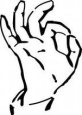 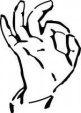 Шаг 5. Один из широко известных и проверенных способов развития мелкой моторики — лепка.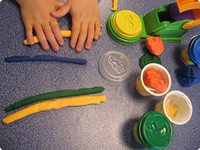 Общепризнанным понятием «лепка» является процесс создания скульптурного произведения, связанный с работой над мягким пластическим материалом (глиной, пластилином, воском, тестом) посредством придания ему формы с помощью рук и вспомогательных инструментов. Техника лепки богата и разнообразна, но при этом доступна даже маленьким детям. Преимущество ее перед другими видами изобразительного искусства в том, что основным инструментом в лепке являются обе руки, следовательно, уровень умения зависит от владения собственными руками, а не кисточкой, карандашом или ножницами. Технику лепки можно оценить как самую доступную для самостоятельного усвоения. Стараясь как можно точнее передать форму предмета, ребенок активно работает пальцами, причем, всеми десятью. Пальцы с их тонкой моторикой учатся с помощью тактильных ощущений, координации с глазами и включения в работу сразу двух полушарий (левого — рационального, анализирующего и правого — интуитивного, эмоционального). Лепить можно из разного пластичного материала. Например, из пластилина, из соленого теста. Посмотрите о секретах пластилина и уроки лепки.Шаг 6. Игры с мелкими предметами. (Крупа, бусинки, пуговицы, мелкие камешки, песок, прищепки, мозаика и т.п.) 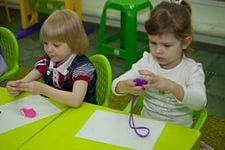 Эти игры оказывают прекрасное тонизирующее и оздоравливающее действие. Детям предлагается сортировать, угадывать с закрытыми глазами, катать между большим и указательным пальцем, придавливать поочередно всеми пальцами обеих рук к столу, стараясь при этом делать вращательные движения. Можно научить ребенка перекатывать пальцами одной руки два грецких ореха или камешка, пальцами одной руки или между двух ладоней шестигранный карандаш. Отлично развивает руку разнообразное нанизывание. Нанизывать можно все что нанизывается: пуговицы, бусы, рожки и макароны, сушки и т. п. Можно составлять бусы из картонных кружочков, квадратиков, сердечек, листьев деревьев, в том числе сухих, ягод рябины. Можно предложить детям выкладывать буквы, силуэты различных предметов из мелких предметов: семян, пуговиц, веточек и т. д. Все занятия с использованием мелких предметов должны проходить под строгим контролем взрослых! Посмотрите обучающие фильмы (нажимайте на пуговицы)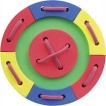 Шаг 7. Посмотрите вместе с ребенком развивающий мультфильм «Умелые ручки» Уважаемые родители! Это далеко не все виды занятий, которые помогут  развить моторную сферу ребенка. Находите и используйте разнообразные занятия для вашего малыша, а Интернет Вам в этом ПОМОЖЕТ!P.S    Чтобы сделать ребенка умным и рассудительным, сделайте его крепким и здоровым: пусть он работает, действует, бегает, кричит, пусть он находится в постоянном движении! (Жан-Жак Руссо)*ссылки активныеСПИСОК ЛИТЕРАТУРЫ1. Брыксина О.Ф. О подготовке будущих педагогов к культурно-просветительской деятельности: организации взаимодействия родителей с детьми в сети Интернет [Электронный ресурс] // Самарский научный вестник. – 2013. – 4(5). – Режим доступа: http://cyberleninka.ru/article/n/o-podgotovke-buduschih-pedagogov-k-kulturno-prosvetitelskoy-deyatelnosti-organizatsiya-vzaimodeystviya-roditeley-s-detmi-v-seti (дата обращения 23.07.2017).2. Образовательные маршруты для совместной деятельности родителей с детьми [Электронный ресурс]. – Режим доступа: https://sites.google.com/site/sipkro2013/modul-2-socialnoe-partnerstvo-s-roditelami/obrazovatelnye-marsruty-dla-sovmestnoj-deatelnosti-s-detmi (дата обращения 23.07.2017).